Derby and DerbyshireSafeguarding Child Protection/Safeguarding Policy for Education Providers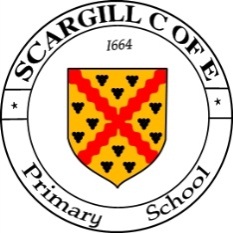 Scargill Church of England Primary SchoolDate policy ratified by governing body/trustees: 22/11/22		Date of policy publication:	23/10/22Author/s of policy: M. HetheringtonThe policy will be reviewed annually as a minimum, unless lessons learnt or new legislation, national or local guidance suggests the need for an earlier date of review. Policy review dates and changesContent listThis child protection/safeguarding policy outlines how Scargill Primary School will safeguard and promote children’s welfare to keep our pupils safe from abuse, neglect, and exploitation. The policy applies to all adults, including volunteers, governors/trustees, supply staff and contractors working in or on behalf of the setting.Safeguarding and promoting the welfare of children is defined as: Protecting children from maltreatment Preventing the impairment of children's mental and physical health or developmentEnsuring that children grow up in circumstances consistent with the provision of safe and effective care, and Taking action to enable all children to achieve the best outcomesChildren includes everyone under the age of 18. We help to keep children safe by: Providing safe environments, with secure access, where children can learn and develop Acting in the best interests of children to protect them online and offline, including when they are receiving remote educationIdentifying children who may need early help, and who are at risk of harm or have been harmed. This can include, but is not limited to, neglect, abuse (including by other children), grooming or exploitationTaking timely and appropriate safeguarding action for children who need extra help or who may be suffering, or likely to suffer, harm. This includes, if required, referring in atimely way to those who have the expertise to helpUsing safe recruitment processes and managing allegations that may meet the harm threshold and allegations/concerns that do not meet the harm threshold, referred to as low-level concernsWe will ensure that parents/carers and our partner agencies are aware of our child protection/ safeguarding policy by ensuring that it is displayed in reception areas, by raising awareness at initial meetings with parents of new pupils/students and at parent teacher meetings and ensuring that it is on the school website.The school website will also have information about how parents/children/other agencies can contact the designated safeguarding lead and their deputy/ies and include their availability during out of school hours and school holidays.Safeguarding and child protection policy statement Scargill Primary School operates a whole school approach and ethos to safeguarding and protecting children. Where safeguarding is concerned, we maintain an attitude of “it could happen here”. We recognise that everyone in the school has a role to play to keep children safe; this includes identifying concerns, sharing information, and taking prompt action. Safeguarding and child protection is incorporated in all relevant aspects of processes and policy development. All systems, processes and policies operate with the best interests of a child at their centre.We ensure that all children are safeguarded while on or off school premises and are proactive about anticipating and managing risks that children face in the wider community and online. To support this the school assesses the risks and issues in the wider community when considering the well-being and safety of its pupils. Due to the context of our school, our children may be at greater risk of extremism, Criminal Exploitation and exposure to domestic abuse.  To protect our pupils, we have a Prevent action plan/risk assessment and are part of the Stopping Domestic Abuse Together (SDAT) initiative. In PHSE and across the curriculum, children are taught about how to keep themselves and others safe, including online. Scargill Primary School recognises we have an important role to play in multi-agency safeguarding arrangements and contributes to multi-agency working as set out in Working Together to Safeguard Children (2018). As a relevant agency, the school understands its role within local safeguarding arrangements and operates in accordance with the Derby and Derbyshire Safeguarding Children multi-agency procedures, including the local criteria for action (known as the Threshold document) and local protocols for assessment in Derby and Derbyshire (note: this is currently under review).  The school is also aware of and implements any local learning where appropriate, such as those as outlined in DDSCP Briefing note: safeguarding school age children and learning from case reviews and other DDSCP briefing notes located in the multi-agency safeguarding children procedures document library.  The school works with a wide range of outside agencies to support families. These include, but are not limited to; local places of worship, Safe and Sound, DCCST, substance abuse services, Social care, the virtual school, the fire service and the police.Context This policy enables Scargill Primary School to carry out our functions to safeguard and promote the welfare of children and must be read alongside key guidance:Department for Education’s statutory guidance publications for schools and local authorities, including:Working Together to Safeguard Children (2018)  Keeping children Safe in Education (2022)Designated teacher for looked-after and previously looked-after children (2018)Human Rights Act (1998) and Equality Act (2010), including the Public Sector Equality DutyPrevent Duty Guidance (2015) Derby and Derbyshire Multi-agency Safeguarding Children procedures DDAT’s safeguarding strategySafeguarding is not just about protecting children from deliberate harm, neglect, or failure to act, it relates to broader aspects of care and education. This policy therefore complements and supports a range of other school policies. Abuse is a form of maltreatment of a child which may be caused by an adult, adults or by another child or children inflicting harm or by failing to prevent harm. The abuse can be physical, sexual, neglect or emotional, including witnessing the ill treatment of others, such as domestic abuse. Children can be at risk of abuse inside and outside of their home, in their community, inside and outside the school and online.Safeguarding issues can put children at of risk harm. Behaviours linked to drug taking and or alcohol misuse, deliberately missing education, serious violence (including county lines), radicalisation, consensual/non-consensual sharing of nude and semi-nude images can be signs that children are at risk. Abuse, neglect, and safeguarding issues are rarely stand-alone events; in most cases multiple issues will overlap with one another.Safeguarding action may be needed to protect children from the following risks, which include abuse perpetrated by other children as well as by adults:Any concerns that a child has suffered or is at risk of suffering physical abuse, sexual abuse, emotional abuse, or neglectBullying, including online bullying and prejudice-based bullying, racist, disability and homophobic or transphobic abuseGender-based violence/violence against women and girlsSexual harassment, online sexual abuse, and sexual violence between children. Online abuse can include sending abusive, harassing, and misogynistic or misandrist messages; sharing nude and semi-nude images and videos; and coercing others to make and share sexual imageryRadicalisation and/or extremist behaviourChild sexual exploitation and child criminal exploitation, including county lines. This is known locally as child at risk of exploitation or ‘CRE’Risks linked to using technology and social media, including online bullying; the risks of being groomed online for exploitation or radicalisation; and risks of accessing and generating inappropriate content, for example youth produced sexual imageryAbuse within intimate personal relationships between children (sometimes known as ‘teenage relationship’ abuse)UpskirtingSubstance misuse – drugs and alcoholGang activity and serious violence, particularly affecting young males who have been excluded, have experienced trauma and have been involved in offendingDomestic abuseForced marriage, female genital mutilation and so-called ‘honour-based’ violenceChildren with Perplexing Presentations (PP) in whom illness is fabricated or induced (FII)HomelessnessOther issues not listed here but that pose a risk to childrenFurther information about indicators of abuse and neglect as well as safeguarding risks noted above are located in Keeping Children Safe in Education (2022). There is also guidance and information in DDAT’s ’39 Weeks of Safeguarding’ Staff inductionStaff and governors at Scargill Primary School will have an induction appropriate to their roles, which will include organisation vision/ethos, aspirations, and expectations of all staff, as well as what is considered acceptable and what is not. New staff will also receive information about systems within the school which support safeguarding, including online safety and copies of policies; this includes:Child protection/ safeguarding policy, which includes how the school deals with child-on-child abuse School behaviour policy, which includes school measures to prevent bullying, including cyberbullying, prejudice-based and discriminatory bullying Staff behaviour (code of conduct) policy, which includes acceptable use of technologies/mobile devices, staff/pupil relationship and communications, including the use of social media. The policy also incorporates low-level concerns, allegations against staff and whistleblowingThe safeguarding response to children who go missing from educationThe safeguarding response to child-on-child abuseThe role and names of the designated safeguarding lead, their deputy/ies, the designated teacher for looked after children, the senior mental health lead and the designated governor.All staff will:Receive a paper/electronic copy of, read and sign to say that they have received, read, and understood:Those who work directly with children at least Part one of Keeping Children Safe in Education: for school and college staff  and Annex B: Further information (2022) School leaders, including governors/trustees/proprietors and designated safeguarding leads/deputies all of Keeping Children Safe in Education (2022)Staff who do not work with children directly at least Keeping Children Safe in Education: for school and college staff (part 1) or Annex A Safeguarding information for school staff (a condensed version of part 1All staff will: Be aware of:The Stopping Domestic Abuse Together initiative (known nationally as Operation Encompass), a police-led early domestic abuse notification to schools The safeguarding response to children who go missing from educationThe safeguarding response to child-on-child abuseThe early help process for low level and emerging needs and understand their role in it The process for making a referral to local authority children’s social care, the statutory assessments that may follow this and the role they may play in such assessmentsKnow what to do if a child tells them they are being abused, exploited, or neglected and will be able to reassure children they are being taken seriously, will be supported, and kept safe Know what to do if a child shares, produces or receives a sexual communication, including sharing nudes/ semi-nudes Know what to do if a parent or carer shares any concerns about a childBe aware:Children may not feel ready or know how to tell and/or might not recognise their experiences as harmful and that certain children may face additional barriers to telling Any child may benefit from early help and be alert to the need for early help for some groups of children Of the indicators of abuse and neglect, understand that children can be at risk inside and outside of the school, in their home, institutional or community setting and onlineChildren can abuse other children, referred to as child-on-child abuse, and the school policy to prevent and respond to itChildren with special education needs or disabilities (SEND), particularly those with neurodevelopmental conditions such as autism, as well as those with certain medical or physical health conditions are particularly vulnerable to online and offline abuse, exploitation, and neglect - and also face additional barriers to the recognition of this abuseTechnology is a significant component in many safeguarding and well-being issues Mental health problems can, in some cases, be an indicator that a child has suffered or is at risk of suffering abuse, neglect or exploitationThat children’s poor behaviour may be a sign that they are suffering harm or that they have been traumatised by abuse Of the ‘one chance’ rule with suspected or actual victims of forced marriage and so called ‘honour-based’ abuse. That is, they may only have one opportunity to speak to a victim or potential victim to offer appropriate support and adviceOf the indicators which may signal children are at risk from, or involved with, serious violent crimeHave the skills, knowledge and understanding to keep looked after children and previously looked after children safeDiscuss/report any concerns they have about a child with the designated safeguarding lead or their deputy. If staff members are unsure, they should always speak to the designated safeguarding lead or their deputySpeak to the designated safeguarding lead or deputy about any concerns about so called ‘honour-based’ abuse, breast ironing, female genital mutilation (FGM), virginity testing and hymenoplastyWork with the designated safeguarding lead and do everything they can to support social workers to help them carry out a statutory assessmentBe mindful that early information sharing is vital to identifying and tackling all forms of abuse and neglect and in promoting children's welfare, including in relation to their educational outcomesRoles and responsibilities of Governors and Trustees and the management of school safeguarding  As outlined in Keeping Children Safe in Education the governing body and trustees have a responsibility for the school safeguarding arrangements and have the responsibility to ensure that the school complies with safeguarding duties under legislation. There is a senior board level lead to take leadership responsibility for the establishment’s safeguarding arrangements. Safeguarding is a standing item at all governing body/trust meetings. The governing body/trustees and their senior leadership teams and designated safeguarding lead are aware of and follow local arrangements. This includes understanding and applying the Threshold document (criteria for action), local Protocol for Assessment in Derby and Derbyshire, Derby or Derbyshire Child Protection Conference Professionals Dissent process and Dispute Resolution and Escalation policy. Arrangements have been made to set out information sharing processes and principles within the school and with local authority children’s social care, safeguarding partners (Derby and Derbyshire Safeguarding Children Partnership/DDSCP) and other agencies. The school will supply information as requested by the DDSCP which enables and assists partners to perform their functions to safeguard and promote the welfare of children in their area, including information related to local and national child safeguarding practice reviews. Governors and trustees exercise strategic oversight of all aspects of safeguarding in the school and this is a standing item at all governing body/trustee meetings and recorded in minutes. To support this an annual safeguarding audit is completed to ensure the effectiveness of safeguarding policies and processes. Confirmation of annual safeguarding audit completion is also provided to the DDSCP. In addition, an annual review and risk assessment of the school approach to online safety, policy and practice is undertaken. The school makes use of  the free 360 Degrees Safe Online Safety Self-Review Tool for SchoolsThe Executive Headteacher will ensure that the policies and procedures, adopted by their governing body/Trust, are understood, and followed by all staff. This includes working with the designated safeguarding lead, their deputy, and other senior leaders, to ensure the effectiveness of safeguarding within the school and ensuring that educational outcomes of children who have or have had a social worker are promoted. Designated safeguarding lead and deputy designated safeguarding lead A member of the senior leadership team is appointed to the role of designated safeguarding lead to take lead responsibility for safeguarding and child protection (including online safety). The designated safeguarding lead co-ordinates the setting’s safeguarding and child protection arrangements by providing advice and support to other staff on child welfare, safeguarding and child protection matters, including Stopping Domestic Abuse Together (SDAT) notifications, takes part in strategy discussions/meetings and inter-agency meetings – and/or supports other staff to do so - and contributes to the assessment of children. The establishment also has a deputy designated safeguarding lead to cover for when the designated safeguarding lead is not available; the lead responsibility however remains with the designated safeguarding lead.The designated safeguarding lead actively liaises with other school staff with safeguarding responsibilities, teachers, pastoral support staff, school nurses, IT leads, SENCos and senior mental health leads on matters of safety and safeguarding to ensure safeguarding and promoting children’s well-being are effective.  The designated safeguarding lead or a deputy is always available during school hours for the staff in the school to discuss any safeguarding concerns. Should all DSLs be unavailable, a clearly communicated system of how staff can talk to a DSL will be made clear to staff. Additionally, all staff use MyConcern to record their safeguarding concerns. The alert emails can be accessed by all DSLs remotely. More information about the role and responsibilities of the designated safeguarding lead can be found in Keeping Children Safe in Education Annex C: Role of the designated safeguarding lead.Safeguarding training In addition to the safeguarding training at induction, all staff and governors/trustees will receive safeguarding training appropriate to their roles and responsibilities which is regularly updated  as well as Prevent Duty, child-on-child abuse and online safety training, including sharing nudes/semi-nudes, so they are equipped with the knowledge and skills to keep children safe. They will also receive regular safeguarding and child protection (including online safety) updates at least annually to help provide them with an awareness of safeguarding issues that can put children at the risk of harm ensuring they have the relevant skills and knowledge to safeguard children effectively.  The governors’ safeguarding training and updates will enable them to have the knowledge to provide strategic challenge to test and assure themselves that safeguarding processes and procedures are effective and robust and a whole school approach to safeguarding is in place.Those involved with the recruitment and employment of staff to work with children will have received appropriate safer recruitment training.School staff with specific safeguarding responsibilities Other Key Local Safeguarding Contacts	Key National Contacts Our school provides a safe environment where children can learn and develop. This is an essential part of our whole school approach to safeguarding which incorporates a culture of vigilance where children’s welfare is promoted, timely and appropriate safeguarding action is taken for children who need extra help or who may be suffering, or likely to suffer harm. The school environment is safe and secure and protects our pupils from harm or the risk of harm. Positive behaviours are consistently promoted, and abusive or inappropriate behaviour challenged. A positive and supportive environment is promoted which gives pupils a sense of being valued.Vulnerable children We recognise that some groups of children are potentially at greater risk of harm than others and have agreed arrangements to ensure the safety of these children:  Children who need a social worker (Child in Need and Child Protection Plans). As a matter of routine, the designated safeguarding lead will hold and use the information that the child has a social worker to ensure that as a matter of routine decisions can be made in the best interests of the child’s safety, welfare and educational outcomes. In addition, the school will work with the virtual head as appropriate, regarding the educational attendance, attainment, and progress of children with a social worker. Children missing from education. The school response to children missing from education supports identifying a range of safeguarding issues and abuse; it also helps prevent the risk of children going missing in the future. This includes when problems are first emerging but also where children are already known to local authority children’s social care and need a social worker, where going missing from education may increase known safeguarding risks within the family or in the community. We support and monitor attendance carefully and address poor or irregular attendance without delay. The school closely follows their Attendance and Punctuality Policy which outlines our procedures for following up non attendance. Our Behaviour Policy outlines the ways in which we reward good attendance. Children not on a school roll, not being educated in a school or anywhere else or identified as being out of education for over 20 school days; see Derby Children Missing Education webpage and Derbyshire Children Missing from Education webpage) The school also recognises that when children are not in school, such as when a pupil is on a reduced timetable, suspended or excluded, they miss the protection and opportunities that education can provide, and can become more vulnerable to harm. Pupils who have a social worker, including looked-after children, and previously looked-after children are especially vulnerable. The school proactively supports pupils in the school environment and decision-making processes about reduced timetables, suspension or exclusion operate in the best interest of children as outlined in local and national guidance. Elective home education.  Where a parent/carer has expressed their intention to remove a child from school with a view to educating at home, the school will seek to co-ordinate a meeting with the parents/carers, Local Authority, and other key professionals where possible. This would be before a final decision has been made, to ensure the parents/carers have considered what is in the best interests of each child and is particularly important where a child has SEND, is vulnerable, and/or has a social worker or is vulnerable. Where a child is taken off roll, we will inform the Local Authority of the deletion from our admission register via the system outlined on the Derby or Derbyshire Education Welfare webpages. Children who require mental health support. The school has an important role to play in supporting the well-being and mental health of our pupils. Mental health problems can be an indicator that a child has suffered or is at risk of suffering abuse, neglect, or exploitation. We have clear systems and processes in place for identifying possible emotional well-being issues and mental health problems, seek advice from external agencies where appropriate and have clear referral and accountability systems. The emotional wellbeing of our children is central to the work we do with children in PHSE. Our mental health lead works with staff, children and parents to address any needs which ariseLooked after children and previously looked after children.  The school ensures that appropriate staff have the information they need in relation to a child’s looked after legal status, contact arrangements with birth parents or those with parental responsibility, care arrangements and the levels of authority delegated to the carer by the authority looking after him/her. The designated safeguarding lead has: Details of the child’s social worker, and The name and contact details of the virtual school head and the relevant support officer in the authority that looks after the childThe name of the Personal Advisor appointed to support a child who has left careWhen dealing with looked after children and previously looked after children, the school will work with all local authority children’s social care, health and other relevant agencies and take prompt action when necessary to safeguard these children, who are a particularly vulnerable group. The school has a named designated teacher, who works with the Virtual School, to promote the educational achievement of pupils who are looked after, have left care through adoption, special guardianship, or child arrangement orders, or adopted from state care outside of England and Wales. The designated teacher has appropriate training, relevant qualifications, and experience. Children with special educational needs and disabilities (SEND) or health issues. The designated safeguarding lead and SENCo/named person with oversight of SEND will closely liaise whenever there are any concerns or reports of abuse, neglect or exploitation involving a child with SEND, neurodevelopmental conditions such as autism or certain medical or physical health conditions.  The school will consider extra pastoral support and attention for these children, along with ensuring any appropriate support for communication is in place. Children who are, or may be, lesbian, gay, bi, or trans (LGBTQ+). The school will take steps to reduce the additional barriers these children face and provide a safe space for them to speak out or share their concerns with staff. We also recognise that in addition to the above, other factors can increase a child’s vulnerability to abuse, exploitation, or neglect such as:In a family circumstance presenting challenges for the child, such as parental substance (drugs and/or alcohol) misuse, adult mental health issues and domestic abuseMisusing drugs and or alcohol Being an asylum seeker/refugeeBeing from our New CommunitiesLiving away from home, including private fostering arrangements, or have returned home to their family from careAre at risk of homelessness or living in temporary accommodationLiving in chaotic, neglectful, and unsupportive home situationsVulnerable to discrimination and maltreatment on the grounds of age, gender reassignment, marriage/civil partnership, pregnancy/maternity leave, disability, race (including colour, nationality, ethnic or national origin), religion/belief, gender, sex, or sexual orientationBeing a young carerNot speaking or not having English as a first languageBeing involved in the court systemChildren affected by parental offending or with family members in prisonAll school staff understand these vulnerabilities and the DSL and mental health lead are experienced in accessing both in school and out of school support for these children.Teaching safeguarding We are committed to offering our pupils preventative education and ensure that they are aware of safeguarding risks, recognise when they are at risk and how and where to get help and support if they need it. They will be taught about healthy relationships online and offline, how to keep themselves and others safe, including online. To be effective, we recognise this will need to be tailored to the specific needs and vulnerabilities of individual children, including those who have been victims of abuse and children with special educational needs and disabilities. Our preventative education forms part of our whole school approach to prepare our pupils for life in modern Britain, encourages open debate about different points of view and beliefs and creates a culture of zero tolerance for sexism, misogyny/ misandry, disablism, racism, homophobia, biphobia and sexual violence and harassment. The school’s core values and standards, alongside the fundamental British Values, are upheld and demonstrated throughout all aspects of the school.  This is underpinned by the school’s behaviour policy, pastoral support system and our planned evidence-based relationships education/relationships and sex education and health education and reinforced throughout the whole curriculum.  See Scargill Primary School relationships education/relationships and sex education and health education policy and behaviour policy.Online safety Online safety and protecting pupils from potentially harmful and inappropriate online material forms part of the whole school approach to safeguarding, including policies, curriculum, staff training, roles and responsibilities of the designated safeguarding lead and parental engagement. The school has filtering and monitoring systems in place, these are regularly reviewed for their effectiveness and the leadership team and relevant staff escalate concerns when identified. The school protects and educates pupils and staff in their use of technology, including where they are learning remotely, and has mechanisms to identify, intervene and escalate any concerns where this is needed.   The school’s online safety policy outlines how the four areas of risk, content, contact, conduct and commerce, will be addressed to protect and educate pupils and staff. It also incorporates the policy on the use of mobile and smart technology. The school is also in regular communication with parents and carers and uses these communications to reinforce online safety and the systems the school use to protect children from online harms.To ensure that online safety is effective, especially as technology and the associated risks and harms evolve and change, the school undertakes an annual review and risk assessment. See school’s online safety policySystems for children to report concerns and abuseOur school recognises the importance of ensuring that all children feel heard and understood. We have a culture of listening to children and taking account of their wishes and feelings in any measures the school may put in place to protect them. Whenever there are any concerns, the child’s wishes will be taken into account when determining what action to take and what services are provided. The welfare and safety of a child is of paramount concern and staff will act in the best interests of the child.We understand the difficulties that children may have in approaching staff about their circumstances and any concerns they may have. Some children may feel unable to report their concerns or abuse, others may have additional barriers to telling someone or not recognise what is happening is abusive.  The school has an open and accepting attitude towards children and promotes a positive and supportive environment as part of our responsibility for pastoral care. Our school ethos promotes trusted relationships between pupils and all staff which supports children to tell staff about any concerns they may have.  One of our guiding principles is ‘Treat everyone as you would wish to be treated yourself’ and this permeates everything we do as a school.Children, parents/carers, and all staff will be free to talk about any concerns and see the school as a safe place. Many children can show signs or act in ways they hope adults will notice or react to, others may make indirect reports via a friend or staff may overhear conversations.  All staff are alert to this and to the potential need for early help and are aware of the indicators of abuse, exploitation and neglect and know what actions they should take.The school has systems in place for children to complain and/or confidently report their concerns, including any form of abuse or neglect, including child-on-child abuse, and know that their concerns will be treated seriously. All children understand that all staff will take their concerns seriously and take action. They know there is no limit to which member of staff they speak to. Posters around school are a clear reminder of this.Working with parents and carersWe recognise the importance of working together with parents/carers to educate as well as safeguard and promote the welfare of children. Scargill Primary School will ensure that:We work with parents positively, openly and honestlyParents are encouraged to discuss their issues or concerns about safety and welfare of children, including any worries about a child’s emotional well-being or mental health. They will be listened to and taken seriouslyParents/carers are aware there is a whole school safeguarding approach to ensure that children are kept safe and well, and as part of this the school is part of the Stopping Domestic Abuse Together (SDAT) initiative (the local version of Operation Encompass)We will provide parents with information about safeguarding issues, such as child exploitation (sexual and criminal) known as child at risk of exploitation (CRE), child-on-child abuse, emotional well-being/mental health, online safety, including sharing nudes and semi-nudes, harmful sexual behaviour, and terrorist/extremist material. We will also outline the support available to keep children safe within the school, locally and nationally  Up to date and accurate information is kept about pupils/students i.e. names and contact persons with whom the child normally lives those with parental responsibilitywhere reasonably possible, we hold more than one emergency contact numberif different from above, those authorised to collect the child from the setting name and contact details of GP any relevant court orders or any other factors which may impact on the safety and welfare of the childInformation about our pupils given to us by children themselves, their parents, or carers or by other agencies will remain confidential. Staff will be given relevant information on a 'need to know' basis in order to support the child  It is made clear to parents and carers that the school has a duty to share information when there are any safeguarding concerns. Also, that there is a duty to keep records which relate to safeguarding work by the school, or partner agencies. These will be kept securely, kept apart from the main pupil/student record and only accessible to key members of staff. Copies of these records will be securely sent to any education provider to which the child transfers and a confirmation of receipt obtained Where we have reason to be concerned about the welfare of a child, we will always seek to discuss this with the child's parents or carers first. However, there may be occasions where we are not able to do this, for example, when by doing so, it places the child at additional risk or where it may not be possible to speak to the parents/carersKey points to remember for any member of staff (including volunteers or supply staff) or visitors whenever they have any concerns about a child’s welfare:In an emergency take the action necessary to help the child, for example, call 999Do not assume a colleague or another professional will take action and share information that might be critical to keeping a child safe. Early information sharing is vital in keeping children safe, whether this is when problems first emerge, or when a child is already known to local authority children’s social careReport your concern to the designated safeguarding lead or their deputy as soon as you can and by the end of the day at the latest. Staff use MyConcern, which sends an email alert to the DSL. This can be flagged as urgent. If access to MyConcern is not possible, the staff can make a paper report, but understand this must be given to the DSL in person.If you are unsure speak to the designated safeguarding lead or their deputyIf the designated safeguarding lead or their deputy is not around, ensure the information is shared with the most senior person in the school that day. The concerns and any action taken must then be shared with the designated safeguarding lead as soon as it is possibleIf the concerns are about sharing nudes and semi-nudes do not view, copy, print or share the images Share information on a need-to-know basis only – do not discuss the issue with colleagues, friends or familyAs soon as you are able complete a record of the concerns. This should be on the same day and before the child is due to leave the school premises Seek support for yourself if you are distressed from either the DSL or mental health lead. Confidential support can be accessed from Education Support 08000 562 561There will also be occasions when you suspect that a child may be at risk, but you have no ‘real’ evidence or that the child may need support with their mental health. The child’s behaviour and or appearance may have changed, their attendance at school may have reduced, their ability to concentrate and focus may have altered, or you may have noticed other behavioural and or physical but inconclusive signs. In these circumstances, you should try to give the child the opportunity to talk. The signs you have noticed may be due to a variety of factors and it is fine to ask the child if they are alright or if you can help in any way. It is not the responsibility of the school staff to investigate welfare concerns or determine the truth of any disclosure or allegation; this is the responsibility of local authority children's social care. All staff however have a duty to recognise where extra support is needed or where there are complex needs or child protection concerns requiring intensive or specialist support.  Ensure you record these early concerns using MyConcern.  If a child or adult does begin to reveal that a child is being harmed, you should follow the advice in the section ‘If a child chooses to tell a member of staff about a concern or abuse’.If a child chooses to tell a member of staff about a concern or abuse  It takes a lot of courage for a child, parent, carer, or other significant adult to disclose that they are worried or have concerns. They may feel ashamed, the abuser may have threatened what will happen if they tell, they may have lost all trust in adults, or they may believe, or have been told, that the abuse is their own fault. It is important they are reassured that they are being taken seriously, and that they will be supported and kept safe. They should not be made to feel they are creating a problem or feel ashamed for making a report. Reports, particularly those about sexual violence and harassment, if possible, should be managed with two members of staff present (preferably one being the designated safeguarding lead or a deputy), however this might not be possible in all cases.  If a child or adult talks to you about any risks to a child's safety or wellbeing you will need to let them know that you must pass the information on – you are not allowed to keep secrets. The point at which you do this is a matter for professional judgement. During your conversation with the child (or their parent/carer):Allow them to speak freely, listen to what is being said without interruption and without asking leading questionsKeep questions to a minimum and of an open nature (‘TED questions’ tell me, explain, describe) i.e., 'can you tell me what happened?' rather than 'did x hit you?'Remain calm and do not overreact – the child (or their parent/carer) may stop talking if they feel they are upsetting youGive reassuring nods or words of comfort – ‘I’m so sorry this has happened’, ‘I want to help’, ‘This isn’t your fault’, ‘You are doing the right thing in talking to me’ Avoid admonishing the child or adult for not disclosing earlier. Saying ‘I do wish you had told me about this when it started’ or ‘I can’t believe what I’m hearing’ may be your way of being supportive but they may interpret it that they have done something wrongDo not be afraid of silences – remember how hard this must be for the child or adultUnder no circumstances ask investigative questions – such as how many times this has happened, whether it happens to siblings too, or what do other family members think about all thisAt an appropriate time tell the child or adult that to help them you must pass the information onDo not automatically offer any physical touch as comfort; it may be anything but comforting to a child who has been abusedTell the child or adult what will happen next. The child or adult may agree to go with you to see the designated safeguarding lead. Otherwise let them know that someone will come to see or contact them before the end of the dayReport verbally to the designated safeguarding lead Write up your conversation as soon as possible and hand it to the designated safeguarding lead  Children should not be asked to write statements about abuse or any concerns that may have happened to them or sign the staff recordSeek support if you feel distressed. This may be sometime after the disclosureRole of the designated safeguarding lead and their deputy following identification of concernsWhenever the designated safeguarding lead or their deputy receive information regarding concerns about a child, including via police domestic abuse notifications (Stopping Domestic Abuse Together/SDAT) they will:Review information received and assess if any urgent actions are needed, i.e. medical, child’s immediate safetyCheck what is known about the child when they arrived (or not) at school today, how they are presenting physically and emotionally and if there are any changes in their behaviourConsider what is already known about the child and their family, including whether any previous concerns have been raised by staff or if they are already known to local authority children’s services (targeted early help or social care)Consider what ‘checks’ need to be carried out and how best these can be achieved Inform relevant school staff who have a specific need to know i.e. class/form teacher and relevant support staffWhere appropriate use relevant national, local and education-based risk identifying, assessment tools and guidance to support the identification of needs and decision making, such as: School-based records, assessments, and chronologies, including any contextual factors/placed based risks DDSCP multi-agency guidance, tools and briefing notes, for example Self-harm and Suicidal Behaviour Guidance, Briefing Note: Harmful Online Challenges and Hoaxes, Guidelines for gathering information and assessing the needs of children whose parents have drug/alcohol issues, Practice Guidance Child Sexual Abuse within the Family, Practice Guidance for responding to Adults and Child Victims of Modern Slavery, Male Circumcision guidance, Childhood Obesity: Health, Wellbeing and Safeguarding guidance for practitioners, Schools Stopping Domestic Abuse Together Guidance, Domestic Violence Risk Identification Matrix (DVRIM), Safelives DASH Risk Identification Checklist (domestic abuse risk to adults), CRE (Children at Risk of Exploitation) risk assessment, Graded Care Profile (neglect); see DDSCP safeguarding children procedures documents library National guidance and assessment tools e.g. Stop it now (sexual behaviours), Contextual safeguarding tools, Sharing nudes and semi-nudes: advice for education settings working with children and young peopleNot directly approaching a child or parent/carer about an incident when the school have received a domestic abuse notification (SDAT) and instead make general enquiries with the child about how they are. If a child initiates a conversation about the incident the guidance outlined in the section ‘If a child chooses to tell a member of staff about a concern or abuse’ will be followed.Following the Derby and Derbyshire Safeguarding Children Procedures and using the DDSCP Threshold document to support decision making about the child’s needs and the appropriate level of support and intervention. Possible options include internal support via school pastoral systems, early help assessment and referral to statutory services such as local authority children’s services.Considering whether the matter should be discussed with the child's parents or carers or whether to do so may put the child at further risk of harm, see Notifying parents.If unsure about the action to take, including that a child protection referral should be made, seeking advice from local authority children's social care or another appropriate agency.If the concerns are about radicalisation or violent extremism, making a referral to the police Prevent Team.Where the child has complex needs or where there are child protection concerns, referring as appropriate to Local Authority Children’s Services via agreed processes, providing a copy of the early help assessment, action plan and any other relevant assessments.If a child is at risk of immediate harm, and/or where it is believed a criminal offence has been committed, including sexual violence and harassment, referring to the police. See NPCC When to call the police; guidance for schools and colleges.  Safeguarding considerations must take priority and include how screening, searching, and confiscating powers will be used safely, proportionately, and appropriately, including undertaking a police strip search on a child and the requirement for children to have an appropriate adult.; see Searching, screening and confiscation at school guidance (2022).Notifying parents/carersThe school will normally seek to discuss any needs or concerns about a child with their parents or carers. Where an early help assessment would benefit the child and their family the most appropriate member of staff should approach the parent/carer to take this forward. In situations where there are serious needs or child protection concerns the designated safeguarding lead or deputy will contact the parent or carer. However, if the setting believes that notifying parents could increase the risk to the child or exacerbate the problem, then advice will first be sought from local authority children’s social care. Pastoral/school-based support (universal support/ low level needs) In all cases the school will consider what support could be offered within the setting via pastoral support processes, see  Derby and Derbyshire Mental Health Pathway Guidance.  Pastoral support will be kept under constant review to ensure that it is effective. Early help support and assessment (emerging needs) Where a child is likely to require co-ordinated support from a range of early help services, or where there are concerns for a child's well-being or a child's needs are not clear, not known or not being met, the designated safeguarding lead or their deputy will support the completion of an early help assessment (EHA) and if needed, co-ordinate a team around the family (TAF).  Whenever a child and their family are supported via an early help assessment, the school will keep this under constant review and should the child’s situation appear not to be improving or getting worse, consideration will be given to a referral to local authority children’s services.For more information about the early help assessment process see Derby and Derbyshire Safeguarding Children; Providing early help procedure.Referral to local authority children’s social care (intensive and specialist support)Concerns about a child’s welfare will be referred to local authority children’s social care using the agreed referral process as outlined in Derby and Derbyshire Safeguarding Children; Making a referral to Children’s Social Care procedure.Where it is believed that there are urgent child protection concerns, the designated safeguarding lead or deputy will make a referral to local authority children’s social care by phone and follow this up in ‘writing’ via the local authority Online Referral System. Non-urgent cases will be referred via the local authority Care Online Referral System. In Derby submission of an early help assessment, or equivalent assessment, to the weekly Vulnerable Children meeting (VCM) in the relevant locality can also be made. In exceptional circumstances, such as in an emergency or a genuine concern that appropriate action hasn’t been taken, any staff member can refer their concerns directly to local authority children’s social care; however, they should inform the designated safeguarding lead or deputy as soon as possible. Female genital mutilation (FGM)If the referral is about a ‘known’ case of female genital mutilation (FGM), in addition to a referral to local authority children’s social care, the individual teacher also has a mandatory reporting duty; see Mandatory Reporting of Female Genital Mutilation; procedural information (2015). Under this duty, ‘known’ cases of FGM where a girl under 18 informs the person that an act of FGM has been carried out on her, or where physical signs appear to show that an act of FGM was carried out, this must be reported to the police on 101. This is a personal responsibility in addition to the referral to local authority children’s social care and the professional who identifies FGM and/or receives the disclosure should make the report by the close of the next working day.Action following referral The designated safeguarding lead, their deputy or other appropriate member of staff will:Where a referral was made by phone follow up the referral in writing using the online referral system within 48 hours and attaching any existing assessment e.g. early help assessment. In all cases the school will also include information held about any place-based risks (harm outside of the home)Be aware that local authority children’s social care should make a decision within one working day of the referral being made about what course of action they are taking and let the school know the outcome. If the information is not forthcoming, the designated safeguarding lead or another appropriate member of staff should follow this up Maintain contact with the allocated social worker and support them or other agencies following any referralContribute to any strategy discussion or meetingsSupport any Section 47 enquiries or statutory assessments that are carried out Provide a report for, attend, and contribute to any initial and review Child Protection Conference. This includes sharing any reports with parents/carers and where appropriate, the childShare the content of this report with the parent/carer and if appropriate the child, prior to the meetingAttend core group meetings for any child subject to a Child Protection plan or Child in Need meeting for any child subject to a Child in Need planWhenever there are concerns about the outcome of a Child Protection Conference, use the appropriate Derby or Derbyshire Child Protection Conference Professional Dissent ProcessWhere a child on a Child Protection plan, Child in Need plan or who is Looked After moves from the school or goes missing, immediately inform the key worker in local authority children’s social careIf after the referral the child’s situation does not appear to be improving the designated safeguarding lead should press for re-consideration to ensure their concerns have been addressed and the child’s situation improves. See Derby and Derbyshire Multi-Agency Dispute Resolution and Escalation PolicyConfidentiality and sharing information The school recognises the importance of information sharing between the school and local agencies to effectively safeguard our pupils. The setting operates with regard to HM Government Information Sharing; Advice for practitioners providing safeguarding services to children, young people, parents and carers (2018) and DDSCP Information Sharing Guidance for Practitioners (2022). All staff will be mindful of the seven golden rules to sharing information (See Appendix 3) and Data Protection Act (2018) and UK General Data Protection Regulation (UK GDPR) obligations. Staff are aware that the Data Protection Act 2018 and UK GDPR do not prevent or limit the sharing of information for the purposes of keeping children safe and promoting their welfare. School staff should be proactive in sharing information as early as possible to help identify, assess, and respond to risks or concerns about the safety and welfare of a child, whether this is when problems are first emerging, or where a child is already known to local authority children’s social care.Staff should only discuss concerns with the designated safeguarding lead or deputy (or the most senior person on the premises if they are unavailable), headteacher or chair of governors/trust (depending on who is the subject of the concern). That person will then decide who else needs to have the information and they will disseminate it on a ‘need-to-know’ basis. Wherever possible consent will be sought to share information. However, where there are safeguarding concerns about a child, information will be shared with the appropriate organisations such as local authority children's social care.  In most cases concerns will be discussed with parents and carers prior to the referral taking place unless doing so would increase risk.The school’s policy on information-sharing is available to parents and children on request.Record keepingAll concerns, discussions and decisions made and the reasons for those decisions should be recorded in writing using the school agreed processes. If in doubt about recording requirements staff should discuss with the designated safeguarding lead or their deputy. Records of concerns documentation, referrals and other written safeguarding information are kept in a child protection file for each child and stored separately from each child’s education file; this file is ‘tagged’ to indicate that separate information is held. Child protection files are confidential and stored securely and only made available to relevant individuals. These files are electronic and made using MyConcernRecords will include:A clear and comprehensive summary of the concern Details of how the concern was followed up and resolved A note of any action taken, decisions reached and the outcome, as well as a review of any progress made. Any professional differences of opinion about the safety of a child will also be recorded; see DDSCP Multi Agency Dispute Resolution and Escalation Policy and Derby or Derbyshire Child Protection Conference Professional Dissent Process When a child leaves the school, the designated safeguarding lead will ensure a copy of these records will be sent securely as soon as possible (within 5 days for an in-year transfer or within the first 5 days of the start of a new term) to any school or other education setting to which the child transfers and a confirmation of receipt obtained. The child protection file transfer will be separate to the main pupil file. This will allow the new provider to continue supporting the child and have the support in place for when the child arrives. The designated safeguarding lead will also consider if it would be appropriate to share any information with the new education provider in advance of the child leaving e.g. children who have or who have had a social worker and those receiving support through the Channel programme.The designated safeguarding lead, their deputy and key staff such as special education needs co-ordinators will be informed when a child’s safeguarding/child protection file is received.  Support for those involved in a safeguarding/child protection issueChild neglect, abuse and exploitation are devastating for children and can also result in distress and anxiety for staff who become involved. We will support the children and their families and staff by:Taking all suspicions and disclosures seriouslyNominating a link person who will keep all parties informed and be the central point of contactNominating a ‘case manager’ where a member of staff is the subject of an allegation made by a childResponding sympathetically to any request from a child or member of staff for time out to deal with distress or anxietyMaintaining confidentiality and sharing information on a need-to-know basis only with relevant individuals and agenciesStoring records securelyOffering details of helplines, counselling, or other avenues of external supportFollowing the procedures laid down in our whistleblowing, complaints and disciplinary proceduresCo-operating fully with relevant statutory agenciesAll staff working in or on behalf of the school maintain an attitude of ‘it could happen here’ – this is especially important when considering child-on-child abuse. Even if there are no reports it does not mean it is not happening. The school recognises that children may abuse their peers physically, sexually, and emotionally. There is a zero-tolerance approach to child-on-child abuse; abuse is abuse and this will not be tolerated or passed off as ‘banter’, ‘just having a laugh’, ‘boys being boys’ or ‘part of growing up’ as this can lead to a culture of unacceptable behaviours and an unsafe environment for children. The setting will take child-on-child abuse as seriously as abuse perpetrated by an adult and address it through the same processes as any safeguarding issue. We will respond to all reports and concerns, including those that have happened outside of the school and / or online. In addition, we also recognise that children who abuse others and any other child affected by child-on-child abuse are also likely to have considerable welfare and safeguarding issues themselves. What is child-on-child abuse? Keeping Children Safe in Education defines child-on-child abuse as most likely to include but not limited to:Bullying (including cyberbullying, prejudice based and discriminatory bullying)Abuse within intimate personal relationships between children (sometimes known as ‘teenage relationship abuse’) Physical abuse such as hitting, kicking, shaking, biting, hair pulling or otherwise causing physical harm (this may include an online element which facilitates, threatens and /or encourages physical abuse)Sexual violence, such as rape, assault by penetration and sexual assault (this may include an online element which facilitates, threatens and /or encourages sexual violence)Sexual harassment, such as sexual comments, remarks, jokes and online sexual harassment, which may be standalone or part of a broader pattern of abuseCausing someone to engage in sexual activity without consent, such as forcing someone to strip, touch themselves sexually, or to engage in sexual activity with a third partyConsensual and non-consensual sharing of nudes and semi-nude images and or videosUpskirting, which typically involves taking a picture under a person’s clothing without their permission, with the intention of viewing their genitals or buttocks to obtain sexual gratification, or cause the victim humiliation, distress, or alarm Initiating/hazing type violence and rituals (this could include activities involving harassment, abuse or humiliation used as a way of initiating a person into a group and may also include an online element)It can also include causing someone to engage in extremist or radicalising behaviourChild-on-child abuse exists on a continuum and different forms of abuse may overlap It can affect any child/young person of any age and sex and can occur between two children or through a group of children abusing a single child or group of childrenSometimes vulnerable children are targeted. For example:Those living with domestic abuse or with intra-familial abuse in their historiesYoung people in care Those who have experienced bereavement through the loss of a parent, sibling, or friend Black and minority ethnic children are under identified as victims but are over identified as perpetratorsThere is recognition it is more likely that girls will be victims and boys are likely to be perpetrators. However, both girls and boys can experience child-on-child abuse, but they are likely to experience it differently e.g. girls being sexually touched/assaulted or boys being subject to homophobic taunts/initiation/hazing (rituals and other activities involving harassment, abuse or humiliation used as a way of initiating a person into a group) Evidence also shows that children with SEND, and LGBTQ+ children are at greater riskIt is influenced by the nature of the environments in which children/young people spend their time - home, school, peer group, online and community - and is built upon notions of power and consent. Power imbalances related to gender, social status within a group, intellectual ability, economic wealth, social marginalisation etc, can all be used to exert power over a peer Child-on-child abuse involves someone who abuses a ‘vulnerability’ or power imbalance to harm another and has the opportunity or is in an environment where this is possibleWhile perpetrators of child-on-child abuse pose a risk to others, they are often victims of abuse themselves Preventing child-on-child abuseThere is a whole school approach to preventing child-on-child abuse, including child-on-child sexual violence and sexual harassment; this forms part of the whole school approach to safeguarding. The school will seek to minimise the risk of child-on-child abuse by ensuring an approach that prepares pupils for life in modern Britain. The establishment has a clear set of values and standards which are upheld and demonstrated throughout all aspects of school life.The school provides a safe environment, promotes a culture of positive standards of behaviour, takes steps to address inappropriate behaviour, has effective systems in place where children can confidently raise concerns knowing they will be taken seriously and provides safeguarding through the curriculum via relationships education/relationships and sex education, online safety, and other curriculum opportunities. This may include targeted work with children identified as vulnerable or being at risk and developing risk assessment and targeted work with those identified as being a potential risk to others. All staff understand the importance of challenging inappropriate behaviours between peers that are abusive in nature. Downplaying certain behaviours will not be tolerated or passed off. Staff will maintain an attitude of ‘it could happen here’ and all inappropriate behaviour will be addressed.The setting deals with a wide continuum of children’s behaviour on a day-to-day basis and most cases will be dealt with via school-based processes. These are outlined in the following policies:Scargill Primary School’s behaviour policy, including bullying/ online bullying and prejudice-based bullying and school screening, searching, and confiscating powers and how they will be used safely, and appropriately, including police strip searches Online safety policy and other associated issues, including sharing nudes and semi-nudes and extremist material Children who runaway or go missingRelationships education/ relationships and sex educationSEND PolicySystems for children to report abuseEven if there are no reports, all staff understand it does not mean it is not happening; it may be the case that it is not being reported. We recognise that children may not find it easy to tell staff about the abuse, that certain children may have additional barriers to telling someone and children can show signs or act in ways they hope adults will notice or react to. In some cases, victims may make indirect reports via a friend or staff may overhear conversations. All staff recognise the indicators and signs of child-on-child abuse and know how to identify it. See page 18 Systems for children to report concerns and abuse for information about the systems in place for children to confidently report abuse. Action on concernsChild-on-child abuse may be a one-off serious incident or an accumulation of incidents. Staff may be able to easily identify some behaviour/s as abusive however in some circumstances it may be less clear. In particular, reports of sexual violence and harassment are likely to be complex and require difficult professional decisions to be made, often quickly and under pressure. In all cases the initial response to a report is very important. Members of staff will take the concerns seriously and reassure the child that they will be supported and kept safe, regardless of how long it has taken them to come forward. If possible, reports should be managed with two members of staff present (preferably one being the designated safeguarding lead or a deputy), however this might not be possible in all cases.  The victim will not be given the impression they are creating a problem or made to feel ashamed for making a report or their experience minimised. Abuse which has occurred online or outside of the school will be treated just as seriously as that which has occurred within the education environment.  Staff must follow Section 6. Responding to concerns about a child’s welfare and discuss the concerns and seek advice from the designated safeguarding lead. When an allegation is made by a pupil/student against another pupil/student, members of staff should consider if the issues raised indicate that the child and/or alleged perpetrator may have low level, emerging needs, complex/serious needs, or child protection concerns and follow the process outlined in Section 6. Responding to concerns about a child’s welfare. Considerations for cases where child-on-child abuse is a factor include:What are the wishes of victims in terms of how they want to proceed?What is the nature, extent and context of the behaviour including verbal, physical, sexual (including sharing of nudes/semi-nudes) and/or online abuse? Was there coercion, physical aggression, bullying, bribery or attempts to ensure secrecy? What was the time, location, duration, and frequency? Is the incident a one off or a sustained pattern of abuse? (Remember there may be other forms of abuse in addition to what has been reported) Were other children and /or adults involved? Has a crime been committed and/or have any harmfully sexual behaviours been displayed?What is the child’s age, development, capacity to understand and make decisions (including anything that might have had an impact on this e.g. coercion), and family and social circumstances? What is the nature of the relationship between the children involved? Are they in a current or previous intimate personal relationship, do they live in the same household or setting, attend the same school, classes, or transport?What are the relative chronological and developmental ages of the children? Does the victim or perpetrator have a disability or learning difficulty? Are there are any differentials in power, social standing, or authority? Is the behaviour age appropriate or not? Does it involve inappropriate sexual knowledge or motivation? Are there any risks to the child victim or alleged perpetrator themselves and others e.g. other children in school, adult students, school staff, in the child’s household (particularly siblings or other children related to the household), extended family, peer group or wider social network? Are there any links to child sexual exploitation, child criminal exploitation or gang related activity?Immediate consideration should be given to how best to support and protect the victim and alleged perpetrator and any other children involved/impacted. Where the report involves rape and assault by penetration, the alleged perpetrator must be removed from any classes they share with the victim. There must also be careful consideration on how best to keep the victim and alleged perpetrator apart on school premises (including any before or after school activities) and on transport to and from the setting.  For all other reports of sexual violence and sexual harassment and forms of child-on-child abuse, the proximity of the victim and alleged perpetrator and considerations regarding shared classes, school premises and transport should be considered immediately. All decisions will be made in the best interests of the children involved and should not be perceived to be a judgement on the guilt of the alleged perpetrator.  In all cases, the initial report should be carefully evaluated on a case-by-case basis with the designated safeguarding lead taking a leading role and using their professional judgement, supported by other agencies, such as local authority children’s social care and the police as required. The designated safeguarding lead will refer to relevant assessment tools and guidance as appropriate such as:Keeping Children Safe in Education, part five Sharing nudes and semi-nudes: advice for education settings working with children and young people Searching, screening and confiscation at school Stop it Now Sexual Behaviours Traffic Light ToolDDSCP Thresholds Document DDSCP Safeguarding Children Procedures, in particular Children who present a risk of harm to others and Online Safety and Internet Abuse proceduresWhen to call the police – guidance for schools and colleges Whenever there is an allegation of abuse, including concerns about sexual harassment and violence, made against a child, the designated safeguarding lead and other appropriate staff will draw together separate risk and needs assessments and action plans to support the victim and the alleged perpetrator. These will consider:The victim, especially their protection and supportWhether there have been other victimsThe alleged perpetrator/s All the other children (and if appropriate adult students and staff) at the school, especially any actions that are needed to protect them from the perpetrator/s, or from future harmsThe time and location of the incident and any action required to make the location saferWhen information can be disclosed to staff and others, including the alleged perpetrator and parents/carersWhenever local authority children’s social care and/or the police are involved, the school will work in collaboration to ensure the best possible support and protection is provided for both the victim and the alleged perpetrator.  All reports of child-on-child abuse (including sexual harassment and/or sexual violence) will be recorded in the child’s safeguarding/child protection file. This will include all decision making, risk and needs assessment and plans recorded in writing as outlined in Section 6.Where appropriate incidents may be managed internally (low level needs), via early help (emerging needs) or through local authority children’s social care (complex/serious needs or child protection concerns); reports to the police will be run in parallel with children’s social care as outlined in the Derby and Derbyshire multi-agency safeguarding procedures, in particular Children who Present a Risk of Harm to Others and Online Safety and Internet Abuse procedures.All risk and needs assessment and action plans whether internal or multi-agency will be reviewed and updated on a regular basis. If things do not improve or deteriorate the situation should be reconsidered. The school uses the Contextual Safeguarding School Beyond Referrals Self-Assessment Toolkit & Guidance to self-assess our response to harmful sexual behaviour.  All relevant policies will be updated to reflect the lessons learnt and consideration given to the wider cultural issues within the school that enabled the behaviour to occur.  Where the victim or alleged perpetrator transfers to another education setting, the designated safeguarding lead will ensure the new provider will be made aware of any on-going support needs (and will discuss this with the victim and where appropriate their parents, as to the most suitable way of doing this) as well as transferring the safeguarding/child protection file. In the case of the alleged perpetrator, where appropriate, this will also include potential risks to other children and staff. See Section 6. Responding to concerns about a child’s welfare - record keeping.The school uses best practice and has adopted robust recruitment procedures as outlined in Keeping Children Safe in Education (2022) to deter and prevent people who are suitable to working with children from applying, securing employment or volunteering opportunities in the school. We apply all appropriate measures for our staff, including volunteers, agency and third-party staff (supply staff) trainees/student teachers, governors/trustees, and contractors. This forms a vital part of the whole school approach to safeguarding and is an essential part of creating a safe environment for our pupils. Those involved with the recruitment and employment of our staff have received appropriate safer recruitment training and at least one person who conducts an interview has completed safer recruitment training.Safer practice in recruitment means thinking about and including issues to do with child protection and safeguarding children at every stage of the process from advertising, job descriptions/person specifications, application forms, shortlisting, employment history and references, selection and pre-appointment vetting checks. Everyone who works in the school, including volunteers and school governors will have appropriate Disclosure and Barring (DBS) and teacher status, teacher and teacher prohibition checks or where appropriate GTCE sanctions and restrictions.  Governors and all relevant staff in management positions will also require section 128 checks.  Other checks that may be necessary for staff, volunteers, and others:Individuals who have lived or worked outside the UK – will undergo the same checks as all other staff in the school and further checks deemed appropriate to ensure suitabilityAgency and third-party staff (supply staff) - the school will obtain written notification from any agency or third-party organisation provider that they have carried out checks on an individual who will be working at the school that we would otherwise perform. Contractors - where the school uses contactors to provide services the contact will set out their safeguarding requirements.   Trainee/ student teachers – applicants salaried by the school will undergo all necessary checks by the school. The initial teacher training provider will carry out necessary checks on fee funded trainee teachers and will provide written confirmation that these have been carried out and judged suitable to work with children.Volunteers -  the school will ensure volunteers are appropriately supervised as outlined in statutory guidance on supervising the activities of workers and volunteers with children. In addition, risk assessments will be undertaken, and professional judgment/ experience used when deciding whether to obtain an enhanced DBS certificate for any volunteer not engaged in regulated activity. The details of the risk assessment will be recorded. The school maintains a single central record of pre-appointment checks consistent with Keeping Children Safe in Education (2022).See the Trust’s recruitment and selection policy and disclosure and barring (DBS) policy.Visitors The school premises provide a safe learning environment with secure access. We recognise there are different types of visitors, those in a professional capacity, children’s relatives or others visiting for school activities or visitors via a third party and have processes in place to ensure they are suitable, are checked and monitored as appropriate.We recognise the importance of allowing access for local authority children’s social care to conduct, or to consider whether to conduct an assessment and that staff from other partner agencies may need to visit to see a child or young person to either safeguard or promote their welfare. To support our decision making about appropriate checks regarding any professional visitor we operate using guidance outlined in the DDSCP Briefing Note - Professional Visitors to Schools. See school security and visitors policy. External speakers/visitorsThe school may ask external speakers or visitors to work with children or provide assemblies on subjects such as online safety, relationships/relationships and sex education and health education. On these occasions there will be an assessment of the educational value, the age appropriateness of what is going to be delivered and whether relevant checks will be required, and an assessment made of what will be appropriate supervision. There will also be an agreement made in advance of the session/s on how a safeguarding report should be dealt with by an external visitor. See school Guest Speaker Policy.Alternative provisionThe school continues to be responsible for any pupil placed with an alternative provision provider. Pupils in alternative provision often have complex needs and are vulnerable to additional risk of harm. We will ensure that the provider meets the needs of the pupil and obtain written confirmation from the provider that appropriate safeguarding checks have been carried out on their staff and individuals working for the provider. The school also has arrangements in place to ensure attendance is monitored and that there are effective safeguarding arrangements within the provision. Use of school premises for non-school activitiesOur school safeguarding arrangements will apply to all activities provided by the school under the direct supervision of school staff. Where activities are provided by another body, the governing body/trustees will seek assurance that the provider has appropriate safeguarding/child protection policies in place and ensure arrangements are in place to liaise with the school where appropriate.  This applies regardless of whether or not the children who attend any of these services or activities are children on the school roll. Safeguarding requirements are included in all lease/hire agreements.As part of our whole school approach to safeguarding there are processes in place for continuous vigilance, maintaining an environment that deters and prevents abuse and challenges inappropriate behaviour. Our culture and environment support staff to discuss matters that concern them in the workplace and, where appropriate, outside the workplace which may have implications for the welfare and safety of children. All concerns and or allegations about adults working in or on behalf of the school (including supply teachers, contractors, and volunteers) will be reported, recorded, and dealt with promptly and appropriately.By doing so everyone in the school will:Create and embed a culture of openness, trust, and transparencyHelp to identify concerning, problematic or inappropriate behaviour at an early stageMinimise risk of abuseEnsure that school staff are clear about professional boundaries and act within these, in accordance with the ethos and value of the school.The school recognise there are two levels of allegation/concernAllegations that may meet the harms thresholdAllegations/concerns that do not meet the harms threshold, also known as ‘low level concerns’ Our response to concerns/allegations is consistent with the DDSCP Safeguarding Children Allegations against Staff, Carers and Volunteers procedure and we also refer to the DDSCP Briefing Note: Low-Level Concerns about Staff.Allegations that may meet the harms thresholdThis is where an allegation might indicate that a person would pose a risk of harm if they continue to work in their present position, or in any capacity with children in a school. Where it is alleged that anyone working in the establishment, including supply teachers, contractors and volunteers has:Behaved in a way that has harmed a child, or may have harmed a child and/or;Possibly committed a criminal offence against or related to a child and/or; Behaved towards a child or children in a way that indicates he or she may pose a risk of harm to children; and/orBehaved or may have behaved in a way that indicates they may not be suitable to work with children. This includes any behaviour that may have happened outside school and is known as transferable risk.   If you have concerns about another staff memberStaff who are concerned about the conduct of a colleague (including supply staff, contractors, and volunteers) must remember that the welfare of the child is paramount. All concerns of poor practice or concerns about a child’s welfare brought about by the behaviour of colleagues should be reported without delay to the headteacher. Where there are concerns allegations about the headteacher this should be referred to the chair of governors/Trust. In a situation where there is a conflict of interest in reporting the matter to the headteacher this should be reported directly to the Local Authority Designated Officer (LADO). The member of staff should make a record which will include time, date, place of incident, persons present, what was witnessed, what was said etc; this should then be signed and dated. See Appendix 1. Looking after the welfare of the childWhere a child has been harmed, or there is an immediate risk of harm to a child or if the situation is an emergency, local authority children’s social care should be contacted and where appropriate the police. It is the designated safeguarding lead’s responsibility to ensure the child is not at risk and refer cases of suspected abuse to children’s social care.For further information about how concerns which may meet the harms threshold will be investigated, recorded and managed, including non-recent allegations by a child and referrals to the Local Authority Designated Officer (LADO) see Scargill Primary School staff behaviour (code of conduct) policy, which incorporates low-level concerns, managing allegations against staff and whistleblowing.Concerns that do not meet the harm thresholdAllegation/concerns that do not meet the harms threshold are referred to as ‘low-level concerns”. A low-level concern does not mean it is insignificant, rather that the behaviour towards the child does not meet the harm threshold as outlined above. A low- level concern is any concern, no matter how small, that an adult working in or on behalf of the school may have acted in a way that is:Inconsistent with the staff behaviour (code of conduct) policy, including inappropriate conduct outside of work, or Does not meet the harm threshold or is not serious enough to consider a referral to the Local Authority Designated Officer (LADO) The behaviour can exist on a wide spectrum. Further information about distinguishing expected and appropriate behaviour from concerning, problematic or inappropriate behaviour can be found in the school staff behaviour (code of conduct) policy. Staff should share low-level concerns in confidence with the Head of School Low-level concerns about the Head of School should be reported to the Executive Head.Low-level concerns about the Executive Head should be reported to the chair of governors. Should staff feel there may be a conflict of interest with any of these options, they should contact the trust.Staff are also encouraged to self-refer where they have found themselves in a situation which could be misinterpreted, might appear compromising to others and/or on reflection they believe they have behaved in a way that they consider falls below the expected professional standards. The headteacher will be the decision maker in respect of all low-level concerns; however, this may be undertaken in collaboration with the designated safeguarding lead. Reports about supply staff or contractors will be notified to their employers.All low-level concerns will be recorded in writing to include details of the concern, the context and the action taken. For further information about the procedure for recording and responding to low-level concerns see school staff behaviour (code of conduct) policy. Concerns about safeguarding practices within the schoolAll staff are encouraged to raise concerns about poor or unsafe practice and potential failures in the school safeguarding regime. These concerns will be taken seriously by the senior leadership team.For information about how to raise concerns with the senior leadership team or other channels See staff behaviour (code of conduct) policy, which incorporates the whistleblowing routes available to staff.PrinciplesAny member of the staff, including volunteers, must record any concerns about a child or young person. This form must be completed as soon as possible after the discovery of the concern. If the concern is about:The welfare of a child it must be sent to the designated safeguarding leadThe behaviour of any member of staff it must be sent immediately to the headteacher, or the chair of governors/management committee or equivalent if the allegation is against the headteacher. If the concerns are immediate, please inform an appropriate person straight away.”Concerns about a child or young person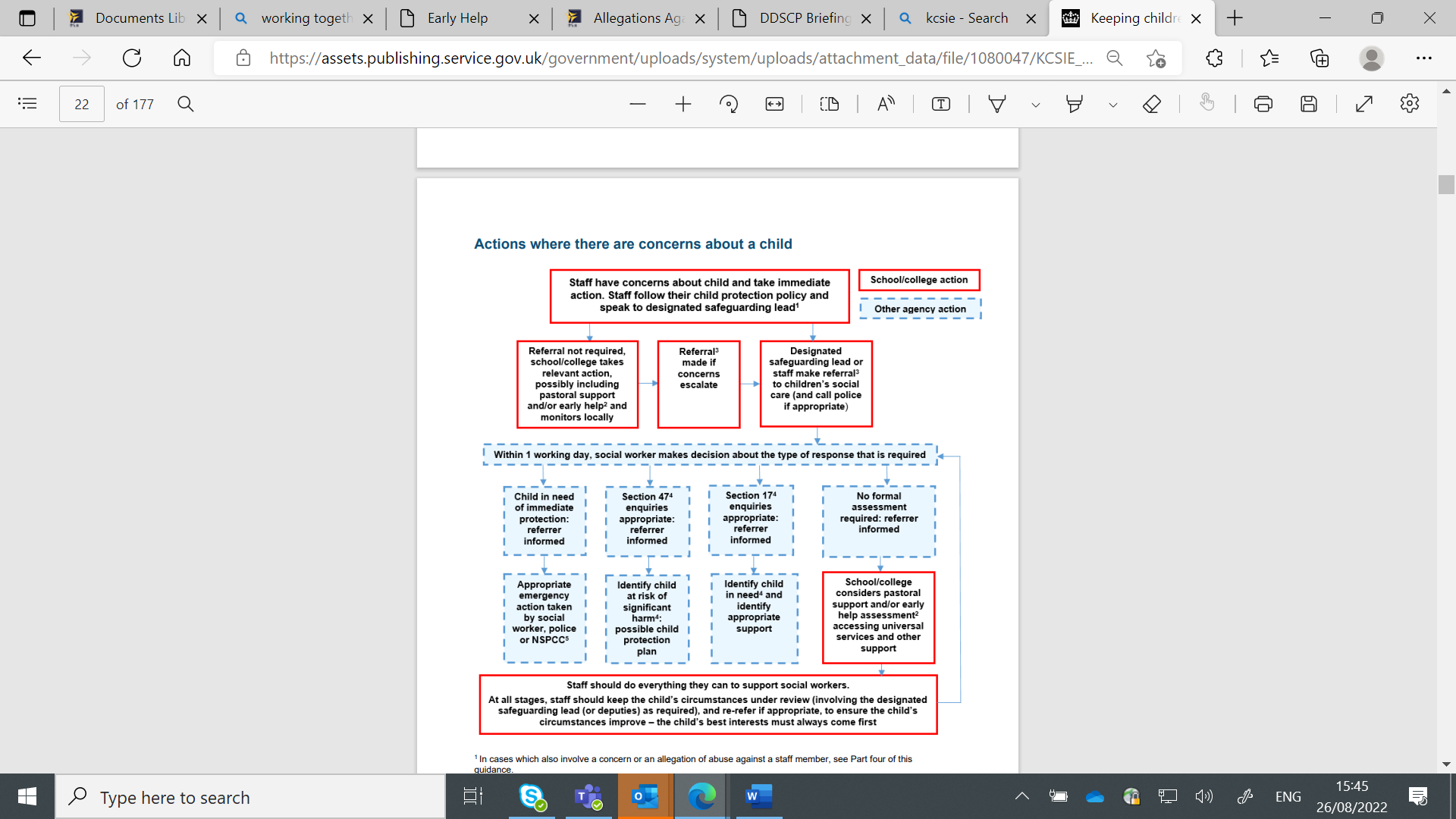 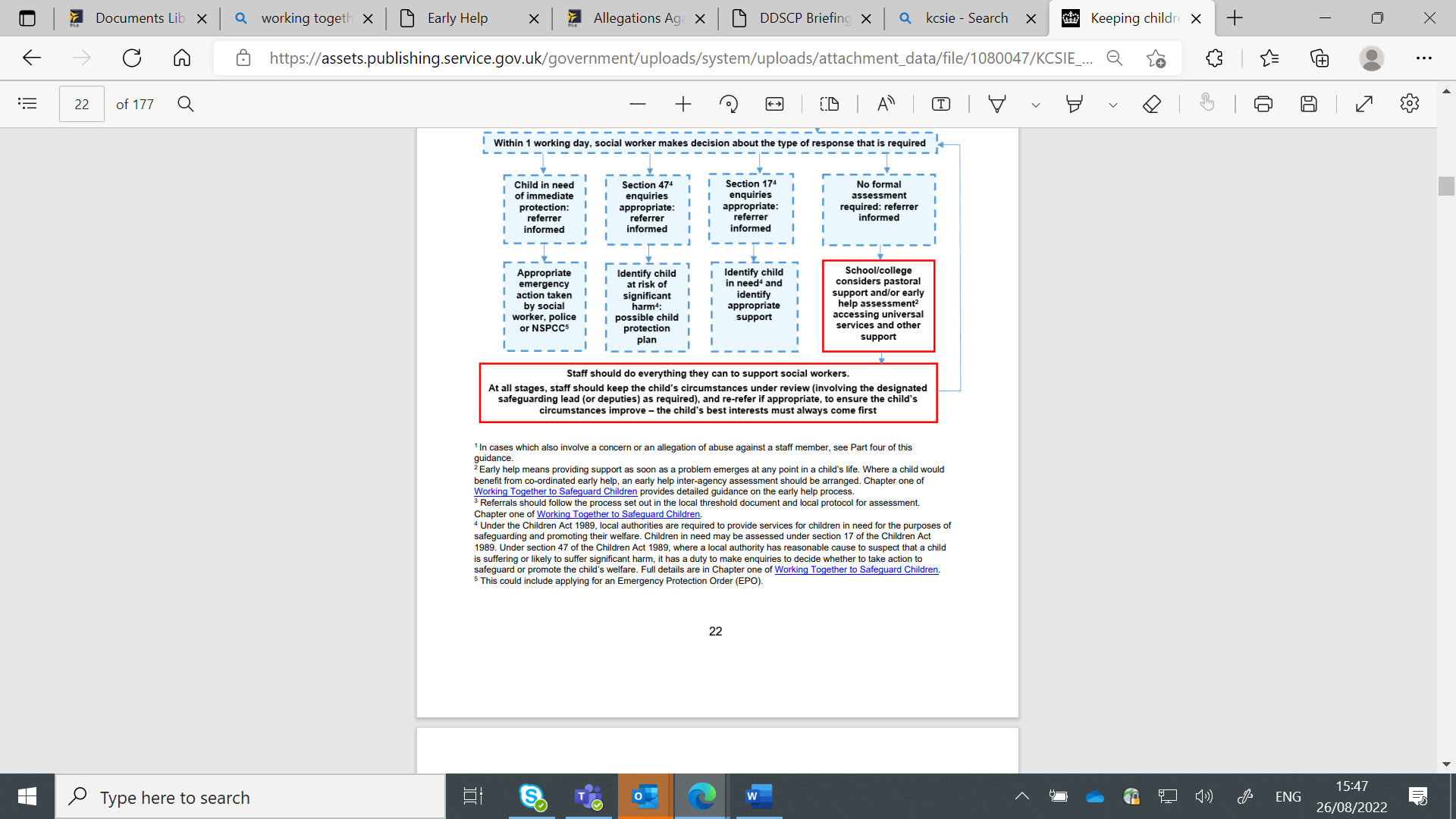 Taken from Keeping Children Safe in Education (2022), DfE, page 22Remember that the UK General Data Protection Regulation (UK GDPR), Data Protection Act 2018 and human rights law are not barriers to justified information sharing but provide a framework to ensure that personal information about living individuals is shared appropriately.Be open and honest with the individual (and/or their family where appropriate) from the outset about why, what, how and with whom information will, or could be shared, and seek their agreement, unless it is unsafe or inappropriate to do so.Seek advice from other practitioners, or your information governance lead, if you are in any doubt about sharing the information concerned, without disclosing the identity of the individual where possible.Where possible, share information with consent, and where possible, respect the wishes of those who do not consent to having their information shared. Under the UK GDPR and Data Protection Act 2018 you may share information without consent if, in your judgement, there is a lawful basis to do so, such as where safety may be at risk. You will need to base your judgement on the facts of the case. When you are sharing or requesting personal information from someone, be clear of the basis upon which you are doing so. Where you do not have consent, be mindful that an individual might not expect information to be shared.Consider safety and well-being: base your information sharing decisions on considerations of the safety and well-being of the individual and others who may be affected by their actions.Necessary, proportionate, relevant, adequate, accurate, timely and secure: ensure that the information you share is necessary for the purpose for which you are sharing it, is shared only with those individuals who need to have it, is accurate and up-to-date, is shared in a timely fashion, and is shared securely (see principles).Keep a record of your decision and the reasons for it – whether it is to share information or not. If you decide to share, then record what you have shared, with whom and for what purpose.Taken from Information Sharing: advice for practitioners providing safeguarding services to children, young people, parents and carers (2018) HM Government ENDReview dateBy whomSummary of changes madeDate ratified by governors/trustees Date implementedSectionSectionPage number 1.Introduction 32.What is abuse?         63.School staff safeguarding roles and responsibilities84.Key safeguarding contacts125.Ensuring a safe environment for all children 176.Responding to concerns about a child’s welfare237.Child-on-child abuse, including sexual violence and harassment328.Safer recruitment and selection of staff 389.What staff should do if they have a safeguarding concern or an allegation about another member of staff or concerns about safeguarding practices within the school 40AppendicesAppendices1.Example concerns form432.Safeguarding flowchart453.The seven golden rules to sharing information 47Section 1: IntroductionSection 2: What is abuse?Section 3: School staff safeguarding roles and responsibilities Section 4: Key safeguarding contactsSafeguarding RoleName and RoleSchool contact details Designated Safeguarding Lead Sarah Hallsworth(DSL)01159320005safeguarding@scargill.derbyshire.sch.uk Deputy Designated Safeguarding Lead Malc HetheringtonJulie ClutterbuckKay Chisholm (Deputy DSLs)01159320005safeguarding@scargill.derbyshire.sch.uk Attendance OfficerSarah Hallsworthinfo@scargill.derbyshire.sch.uk 01159320005SENCoJulie ClutterbuckSarah Hallsworthsenco@scargill.derbyshire.sch.uk 01159320005Designated Safeguarding GovernorRachel Deaninfo@scargill.derbyshire.sch.uk 01159320005Designated Teacher for Looked After/ previously Looked After ChildrenJulie Clutterbucksenco@scargill.derbyshire.sch.uk 01159320005Senior Lead/s for Mental Health and Well-beingSarah Hallsworthsenco@scargill.derbyshire.sch.uk 01159320005Governor for Mental Health and Well-beingSam Marshallinfo@scargill.derbyshire.sch.uk 01159320005Designated Safeguarding Trustee: Mark Emlyvia DDATAdmin@ddat.org.ukDDAT Safeguarding Officer:Heather Hoggheather.hogg@ddat.org.uk DDAT CEOMark Mallendermark.mallender@ddat.org.uk DerbyDerbyDerbyshire Early Help AdviceEarly Help Advisors 01332 641148 Early Help Advisors 01332 641148 Transition Team 01332 641148Targeted Early Help requests  Locality Vulnerable Children Meeting (VCM) for requests for targeted early help via multi-agency team (MAT) or non-urgent social care referrals via Locality Based Single Point of Access (SPA) Clerks: Locality 1 & 5 Derwent, Chaddesden, Spondon, Oakwood, Mackworth, Allestree and DarleyEmail: vcm1and5@derby.gov.uk Locality 2 Sinfin, Alvaston, Boulton, Chellaston, Osmaston and AllentonEmail: vcm2@derby.gov.uk Locality 3 & 4 Balgreaves, Littleover, Mickleover, Normanton and AbbeyEmail: vcm3and4@derby.gov.uk The Light House (Integrated Disabled Children's Service) Tel: 01332 256990Email: VCM-IDCS@derby.gov.uk Locality Vulnerable Children Meeting (VCM) for requests for targeted early help via multi-agency team (MAT) or non-urgent social care referrals via Locality Based Single Point of Access (SPA) Clerks: Locality 1 & 5 Derwent, Chaddesden, Spondon, Oakwood, Mackworth, Allestree and DarleyEmail: vcm1and5@derby.gov.uk Locality 2 Sinfin, Alvaston, Boulton, Chellaston, Osmaston and AllentonEmail: vcm2@derby.gov.uk Locality 3 & 4 Balgreaves, Littleover, Mickleover, Normanton and AbbeyEmail: vcm3and4@derby.gov.uk The Light House (Integrated Disabled Children's Service) Tel: 01332 256990Email: VCM-IDCS@derby.gov.uk Requests for support from professionals, should be made via the online request for support unless a child is at risk of Significant HarmSpeak to a Social Worker for thresholds advice and consultation Children's Services Professional Consultation Line 07812 300329Children's Services Professional Consultation Line 07812 300329Starting Point Consultation and Advice Service for Professionals 01629 535353Referrals to Local Authority Children’s Social Care Initial Response Team Urgent: 01332 641172 or out of hours via Careline 01332 956606Non urgent: Derby Children's Social Care Online Referral systemInitial Response Team Urgent: 01332 641172 or out of hours via Careline 01332 956606Non urgent: Derby Children's Social Care Online Referral systemStarting Point Urgent: 01629 533 190Non-Urgent:Starting Point online Local Authority Designated Officer (LADO)Derby and Derbyshire LADO referral formEmail: CPMduty@derby.gov.uk Derby and Derbyshire LADO referral formEmail: CPMduty@derby.gov.uk Derby and Derbyshire LADO referral formEmail:professional.allegations@derbyshire.gov.uk Derbyshire Police999 for emergencies or 101 for non-emergencies Mandatory reporting of Female Genital Mutilation (FGM) via 101School Police Safer neighbourhood team via 101999 for emergencies or 101 for non-emergencies Mandatory reporting of Female Genital Mutilation (FGM) via 101School Police Safer neighbourhood team via 101999 for emergencies or 101 for non-emergencies Mandatory reporting of Female Genital Mutilation (FGM) via 101School Police Safer neighbourhood team via 101Prevent (radicalisation and extremism)Police Prevent (radicalisation/extremism) Team on 101 or directly via 0300 1228694 Prevent/channel referral formFor advice contact: Derbyshire - 01629 538473 or prevent@derbyshire.gov.uk Derby - 07765 222032 or sally.siner@derby.gov.uk Police Prevent (radicalisation/extremism) Team on 101 or directly via 0300 1228694 Prevent/channel referral formFor advice contact: Derbyshire - 01629 538473 or prevent@derbyshire.gov.uk Derby - 07765 222032 or sally.siner@derby.gov.uk Police Prevent (radicalisation/extremism) Team on 101 or directly via 0300 1228694 Prevent/channel referral formFor advice contact: Derbyshire - 01629 538473 or prevent@derbyshire.gov.uk Derby - 07765 222032 or sally.siner@derby.gov.uk Education Welfare and  Local Authority Children Missing Education CME) OfficerJonathan Howie educationwelfare@derby.gov.ukCME: 01332 641448 or cme@derby.gov.uk See Children Missing Education for further information and CME referral form and for notification forms for child on roll, removal from roll and removal from roll to Elective Home Education (EHE) Jonathan Howie educationwelfare@derby.gov.ukCME: 01332 641448 or cme@derby.gov.uk See Children Missing Education for further information and CME referral form and for notification forms for child on roll, removal from roll and removal from roll to Elective Home Education (EHE) Cs.ewscee@derbyshire.gov.ukCME: CS.CMECoordinators@derbyshire.gov.ukSee Children missing from education (CME) policy and guidance and removal from school roll for further information Virtual School for Looked After ChildrenVirtual School Head - 07812 301044 or graeme.ferguson@derby.gov.uk              Virtual School Head - 07812 301044 or graeme.ferguson@derby.gov.uk              Rachel Moore, Head of the Virtual School for Children in Care07798 882876Public Health Nurse/other health contact/s Erewash School Nursing Team01246515100www.derbyshireschoolnurses.org.uk Emotional Health and Well-being ServicesSafe and Sound 01332 362120Action 4 Children 03001232112Safe and Sound 01332 362120Action 4 Children 03001232112Safe and Sound 01332 362120Action 4 Children 03001232112Domestic Abuse Derby city life links  Safer Derby City  Derbyshire constabulary - information and advice about domestic abuse webpagesSafer Derbyshire domestic abuse webpage Derbyshire constabulary - information and advice about domestic abuse webpagesSafer Derbyshire domestic abuse webpage Derbyshire constabulary - information and advice about domestic abuse webpagesHarmful Sexual Behaviour Service Action for Children Pathway Programme Service for harmful sexual behaviours. Please note this service is for children in Derbyshire who are living with their birth family. pathwayservice@actionforchildren.org.uk Action for Children Pathway Programme Service for harmful sexual behaviours. Please note this service is for children in Derbyshire who are living with their birth family. pathwayservice@actionforchildren.org.uk Action for Children Pathway Programme Service for harmful sexual behaviours. Please note this service is for children in Derbyshire who are living with their birth family. pathwayservice@actionforchildren.org.uk Cyberchoices For children at risk of being drawn into cybercrime via East Midlands Cyber Secure For children at risk of being drawn into cybercrime via East Midlands Cyber Secure For children at risk of being drawn into cybercrime via East Midlands Cyber Secure Homelessness or at risk of homelessnessDerby city council homelessness webpages Derby city council homelessness webpages Derbyshire county council Preventing homelessness webpagesOrganisationDescription and contact details NSPCC helpline for adultsHelping adults protect children 24 hours a day. For help and support, including anyone needing advice about female genital mutilation, young people affected by gangs, concerns that someone may be a victim of modern slavery contact the NSPCC trained helpline counsellors on: Text 888580808 800 5000help@nspcc.org.uk NSPCC helpline Report Abuse in EducationBespoke helpline for children and young people who've experienced abuse at school, and for worried adults and professionals who need support and guidance:0800 136 663 help@nspcc.org.uk NSPCC Whistleblowing AdviceFree advice and support for professionals concerned about how child protection issues are being handled in their organisation:0800 028 0285help@nspcc.org.uk UK Safer Internet Centre professional advice lineHelpline for professionals working with children and young people in the UK with any online safety issues they may face themselves or with children in their care:0844 381 4772 helpline@saferinternet.org.uk Police Anti-Terrorist Hot Line number0800 789 321National Domestic Abuse Helpline Hosted by Refuge, Helpline 0808 2000247 Operation Encompass Resources for schools include free advice from an Education Psychologist about how best to support children via National Helpline 0204 513 9990Report harmful online content UK Safer Internet Centre – report online harm. A national reporting centre that has been designed to assist anyone in reporting harmful content onlineCEOP – to report online sexual abuse or the way someone has been communicating onlineReport Abuse in Education helplineYoung people who have experienced abuse at school and parents and teachers who are concerned about sexual abuse in education settings can call the Report Abuse in Education helpline on 0800 136 663 or email help@nspcc.org.uk Harmful Sexual Behaviour Support ServicesSWGfL Harmful Sexual Behaviour Support Service for the children’s workforce 0344 2250623 or email hsbsupport@swgfl.org.uk Stop it now! For worries about a child’s sexual behaviour, 0808 1000 900Section 5: Ensuring a safe environment for all children Section 6: Responding to concerns about a child’s welfareStaff must always immediately inform the designated safeguarding lead or their deputy if there are any:Concerns that a child is presenting signs or symptoms of abuse or neglect, including suspicion that a child is injured, marked, or bruised in a way which is not readily attributable to the normal knocks or scrapes received in play Searching incidents where there are reasonable grounds to suspect a learner was in possession of a prohibited item or where a search has revealed a safeguarding riskBehaviour or changes in presentation, including changes in school attendance, which gives rise to suspicions that a child may not be receiving adequate care or may be suffering harm Hint or disclosure of abuse about or by a childConcerns that a person(s) who may pose a risk to children is living in a household with children presentConcerns about online abuse including cybercrime, exploitation, harmful sexual behaviour, sharing nudes and semi nudes and/or where any adult appears to be sexually communicating (e.g., email, text, written note or verbally) with a child Concerns about child-on-child abuse, including sexual violence and harassmentInformation which indicates that the child is living with someone who does not have parental responsibility for them (this is known as private fostering) Concerns that a child is at risk of domestic abuse or so called ‘honour-based’ abuse, including forced marriage, female genital mutilation (FGM), breast ironing, virginity testing or hymenoplasty Concerns that a child is at risk of radicalisation, child sexual exploitation or criminal exploitation, including county lines; (this is also known locally as CRE - child at risk of exploitation) or that a child or their parent/carer may be a victim of modern slavery (trafficked) Remember: If you are unsure, you should always have a discussion with the designated safeguarding lead or their deputyIf at any point there is a risk of immediate serious harm to a child, an immediate referral should be made to local authority children’s social care and/or if appropriate, the policeAnybody can make the referralIf in any doubt about sharing information, staff should speak to the designated safeguarding lead or a deputyFears about sharing information must not be allowed to stand in the way of the need to promote the welfare, and protect the safety, of childrenSection 7: Child-on-child abuse, including sexual violence and harassment If staff have any concerns regarding child-on-child abuse, they should speak to the designated safeguarding lead or their deputyIf staff have any concerns regarding child-on-child abuse, they should speak to the designated safeguarding lead or deputyAny suspicion or allegations that a child has been sexually abused or is likely to sexually abuse another child (or adult) or where there are concerns about any other form of abuse, a referral must be made immediately to local authority children’s social care and where appropriate, the policeSection 8: Safer recruitment and selection of staffSection 9: What staff should do if they have a safeguarding concern or an allegation about another member of staff or concerns about safeguarding practices within the schoolAppendix 1 				Example concerns formChild's full name:Date of birth:Child's full name:Class/year/form:Concern identified by:Role:Date of concern:Time of concern:Witness/es:Place of incident:Name of alleged person (s) responsible for the harm/potential harm:Name of alleged person (s) responsible for the harm/potential harm:Name of alleged person (s) responsible for the harm/potential harm:Name of alleged person (s) responsible for the harm/potential harm:Name of alleged person (s) responsible for the harm/potential harm:Not knownVolunteerVolunteerPupil in this schoolMember of staffMember of staffPupil in another school, please specifyGovernor/trusteeGovernor/trusteeFamily memberOther, please specifyOther, please specifyConcern/Incident/Disclosure: Why are you concerned about this child? What have you observed and when? What have you been told and when?Please provide a description of any incident/s or anything you see or have been told by a child, or another person. Record any visible injuries or ask the child/young person to point to where else it is sore/hurts. Do not remove or lift clothing for the purpose of the examination unless the injury site is freely available because of treatment or take photos of injuries. If photos of injuries are required for evidence purposes, then this should be done by the police. Remember to make clear what is fact and what is hearsay/opinion. Note the language and terminology used by the child, or adult, and be clear about who has said what. Continue on a separate sheet if necessary. Has any action already been taken in relation to this concern? For example, child taken out of class, first aidName of person concerns reported toDateAction to be taken / recommendations from designated safeguarding lead Name of person completing formSignatureDate and timeAppendix 2				Safeguarding flowchart Appendix 3		      The seven golden rules to sharing information 